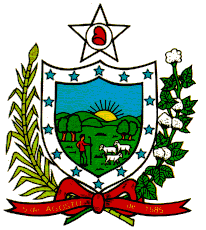 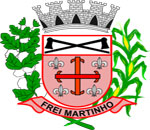 JORNAL OFICIAL DO MUNICÍPIO DE FREI MARTINHO-PBPREFEITURA MUNICIPAL DE FREI MARTINHOLei Municipal Nº 41/1967, de 22 de julho de 1967..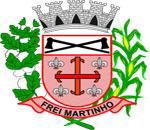 ATOS DO GABINETE DO PREFEITOESTADO DA PARAÍBAPREFEITURA MUNICIPAL DE FREI MARTINHOEXTRATO DE CONTRATOOBJETO: CONTRATAÇÃO DE EMPRESA PARA ELABORAÇÃO DE PROJETOS PARA O CENTRO DE CONVIVÊNCIA DE EVENTOS MUNICIPAL. FUNDAMENTO LEGAL: Tomada de Preços nº 00005/2021. DOTAÇÃO: Recursos Próprios do Município de Frei Martinho: 09.00 – SECRETARIA INFRA ESTRUTURA 15.452.1002.2046 – 3.3.90.39.01. VIGÊNCIA: até 25/12/2021. PARTES CONTRATANTES: Prefeitura Municipal de Frei Martinho e: CT Nº 00109/2021 - 25.10.21 - PANTHEON PROJETOS E EMPREENDIMENTOS LTDA - R$ 39.700,00.